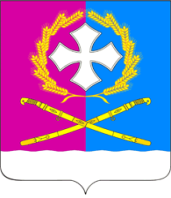 Совет Воронежского сельского поселенияУсть-Лабинского районаР Е Ш Е Н И Е«15» ноября 2018 г.				                                        № 7ст. Воронежская						                              Протокол № 80О внесении изменений в решение Совета Воронежского сельского поселения Усть-Лабинского района от 20 ноября 2017 года № 2 протокол № 61 «О налоге на имущество физических лиц»В соответствии с Федеральным законом от 06 октября 2003 года №131-ФЗ «Об общих принципах организации местного самоуправления в Российской Федерации», главой 32 Налогового кодекса Российской Федерации, Законом Краснодарского края от 26 ноября 2003 года № 620-КЗ «О налоге на имущество организаций», Федеральным законом от 30 сентября 2017 года № 286-ФЗ «О внесении изменений в часть вторую Налогового кодекса Российской Федерации и отдельные законодательные акты Российской Федерации», Законом Краснодарского края от 4 апреля 2016 года № 3368-КЗ «Об установлении единой даты начала применения на территории Краснодарского края порядка определения налоговой базы по налогу на имущество физических лиц исходя из кадастровой стоимости объектов налогообложения», Совет Воронежского сельского поселения Усть-Лабинского района решил:1. Внести следующие изменения в решение Совета Воронежского сельского поселения Усть-Лабинского района от 20 ноября 2017 года № 2 протокол № 61 «О налоге на имущество физических лиц»: 1.1. пункт 3 изложить в следующей редакции:«3. Установить налоговые ставки налога на имущество физических лиц исходя из кадастровой стоимости объектов налогообложения в следующих размерах:													   ». 1.2. пункт 3 изложить в следующей редакции:«3. Установить налоговые ставки налога на имущество физических лиц  исходя из кадастровой стоимости объектов налогообложения в следующих размерах:													   ». 1.3. пункт 3 изложить в следующей редакции:«3. Установить налоговые ставки налога на имущество физических лиц  исходя из кадастровой стоимости объектов налогообложения в следующих размерах:                                                                                                                                      ».2. Финансовому отделу администрации Воронежского сельского поселения Усть-Лабинского района (Цитрикова) направить копию настоящего решения в Межрайонную инспекцию Федеральной налоговой службы России № 14 по Краснодарскому краю для руководства в работе.3. Общему отделу администрации Воронежского сельского поселения Усть-Лабинского района (Шевченко) опубликовать настоящее решение в районной газете «Сельская Новь» и разместить на официальном сайте Воронежского сельского поселения Усть-Лабинского района в информационно-телекоммуникационной сети «Интернет». 4. Подпункт 1.1 пункта 1 настоящего решения вступает в силу со дня его официального опубликования и распространяется на правоотношения, связанные с исчислением налога на имущество физических лиц с 1 января 2017 года по 31 декабря 2017 года.5. Подпункт 1.2 пункта 1 настоящего решения вступает в силу со дня его официального опубликования и распространяется на правоотношения, связанные с исчислением налога на имущество физических лиц с 1 января 2018 года по 31 декабря 2018 года.6. Подпункт 1.3 пункта 1 настоящего решения вступает в силу с 1 января 2019 года, но не ранее чем по истечении одного месяца со дня его официального опубликования.7. Контроль за выполнением настоящего решения возложить на главу Воронежского сельского поселения Усть-Лабинского района В.А. Мацко.Председатель Совета Воронежского сельского поселенияУсть-Лабинского района                                                                    Л.П. КозинскаяГлава Воронежского сельского поселения Усть-Лабинского района                                                                    В.А. Мацко№Налоговая ставка, %Объекты налогообложения10,31. Жилые дома, части жилых домов, жилые помещения (квартиры, комнаты), части квартир;2. Единые недвижимые комплексы, в состав которых входит хотя бы одно жилое помещение (жилой дом);3. Хозяйственные строения или сооружения, площадь каждого из которых не превышает 50 кв. м. и которые расположены на земельных участках, предоставленных для ведения личного подсобного, дачного хозяйства, огородничества, садоводства или индивидуального жилищного строительства;4. Гаражи и машино-места, в том числе расположенные в объектах налогообложения, указанных в строке 3 таблицы20,31. Объекты незавершенного строительства в случае, если проектируемым назначением таких объектов является жилой дом30,41. Объекты налогообложения, включенные в перечень, определяемый в соответствии с пунктом 7 статьи 378.2 НК РФ;2. Объекты налогообложения, предусмотренные абзацем вторым пункта 10 статьи 378.2 НК РФ;3. Объекты налогообложения, кадастровая стоимость каждого из которых превышает 300 000 000 рублей40,5Прочие объекты налогообложения№Налоговая ставка, %Объекты налогообложения10,31. Жилые дома, части жилых домов, квартиры, части квартир, комнаты;2. Единые недвижимые комплексы, в состав которых входит хотя бы один жилой дом;3. Хозяйственные строения или сооружения, площадь каждого из которых не превышает 50 кв. м. и которые расположены на земельных участках, предоставленных для ведения личного подсобного, дачного хозяйства, огородничества, садоводства или индивидуального жилищного строительства;4. Гаражи и машино-места, в том числе расположенные в объектах налогообложения, указанных в строке 3 таблицы20,31. Объекты незавершенного строительства в случае, если проектируемым назначением таких объектов является жилой дом30,61. Объекты налогообложения, включенные в перечень, определяемый в соответствии с пунктом 7 статьи 378.2 НК РФ;2. Объекты налогообложения, предусмотренные абзацем вторым пункта 10 статьи 378.2 НК РФ;3. Объекты налогообложения, кадастровая стоимость каждого из которых превышает 300 000 000 рублей	40,8Прочие объекты налогообложения№Налоговая ставка, %Объекты налогообложения10,31. Жилые дома, части жилых домов10,31. Квартиры, части квартир, комнаты;2. Единые недвижимые комплексы, в состав которых входит хотя бы один жилой дом;3. Хозяйственные строения или сооружения, площадь каждого из которых не превышает 50 кв. м. и которые расположены на земельных участках, предоставленных для ведения личного подсобного, дачного хозяйства, огородничества, садоводства или индивидуального жилищного строительства;4. Гаражи и машино-места, в том числе расположенные в объектах налогообложения, указанных в строке 3 таблицы20,31. Объекты незавершенного строительства в случае, если проектируемым назначением таких объектов является жилой дом30,61. Объекты налогообложения, включенные в перечень, определяемый в соответствии с пунктом 7 статьи 378.2 НК РФ;2. Объекты налогообложения, предусмотренные абзацем вторым пункта 10 статьи 378.2 НК РФ; 3. Объекты налогообложения, кадастровая стоимость каждого из которых превышает 300 000 000 рублей0,61. Объекты налогообложения, включенные в перечень, определяемый в соответствии с пунктом 7 статьи 378.2 НК РФ;2. Объекты налогообложения, предусмотренные абзацем вторым пункта 10 статьи 378.2 НК РФ; 3. Объекты налогообложения, кадастровая стоимость каждого из которых превышает 300 000 000 рублей40,8Прочие объекты налогообложения